Liste de contrôle étape par étape pour démarrer l'estimation des FFIÉtapeActivitéRéférence dans les directives VérifiéEvaluation du risque de FFIExaminer les statistiques officielles sur l'économie illégale, l'économie informelle, l'économie non observée.Partie III, Chapitre 1, p. 79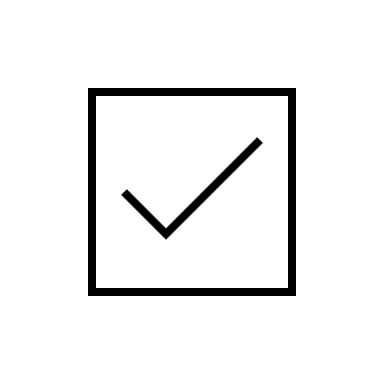 Evaluation du risque de FFIPasser en revue les recherches, les études, la littérature sur les FFI.Partie III, Chapitre 1, p. 79Evaluation du risque de FFIEntretien avec des spécialistes.Part III, Chapitre 1, p. 79Evaluation du risque de FFIAnalyse préliminaire (évaluation précoce) des FFI.Partie III, Chapitre 1, p. 80Evaluation du risque de FFIDévelopper des priorités pour le travail statistique.Partie III, Chapitre 1, p. 80Cartographie des agences nationalesIdentifier les agences nationales pertinentes grâce à une série de questions.Partie III, Chapitre 2, p. 82-83Cartographie des agences nationalesDéterminer les rôles des agences : responsable, soutien, autre.Partie III, Chapitre 2, p. 84 ; Partie IV, Chapitre 3, Section B, p. 129Cartographie des agences nationalesDéterminer l'implication des organismes dans le processus statistique : organisme compilateur ou organisme fournisseur de données.Partie III, Chapitre 2, p. 84 ; Partie IV, Chapitre 3, Section B, p. 129Disponibilité des donnéesExaminer les questions pratiques, telles que : qui possède les données, quelles données, etc.Partie III, Chapitre 3, p. 85Disponibilité des donnéesÉvaluer le contexte statistique national pour mesurer les FFI.Partie IV, Chapitre 3, Section A, p. 119Disponibilité des donnéesExamen de la disponibilité et de la qualité des sources de données par méthode.Partie IV, Chapitre 3, Section C, p. 133-139Sélection de la méthodeChoisir la ou les méthodes pour mesurer les FFI en utilisant le cadre d'évaluation, la classification par niveau et les fiches d’information, en fondant également la décision sur la disponibilité des données.Partie III, Chapitre 4, p. 88-90 ; Sélection de la méthodeSi possible, trianguler les méthodes, utiliser plus d'une méthode. Partie IV, Chapitre 3, Sections D et E, p. 140-158Définition opérationnelleSur la base des évaluations des risques liés aux FFI, des données disponibles et des méthodes réalisables, ainsi que de la consultation d'experts et d’intervenants, l'autorité statistique définit ce qu'il est possible de mesurer - définition opérationnelle.Partie III, Chapitre 5, p. 91Compiler et diffuser les statistiques des FFITester la mesure des FFI en ne considérant que certains aspects ou secteurs, produire des estimations préliminaires et précoces des statistiques de FFI.Partie III, Chapitre 6, p. 92Effectuer une analyse approfondie et minutieuse des FFI, lorsque cela est possible.Partie III, Chapitre 6, p. 92Compiler des estimations désagrégées par types pertinents de FFI (niveaux de désagrégation minimum et supplémentaire).Partie III, Chapitre 6, p. 92Publier les estimations des FFI de manière claire et transparente.Partie III, Chapitre 6, p. 93